A-27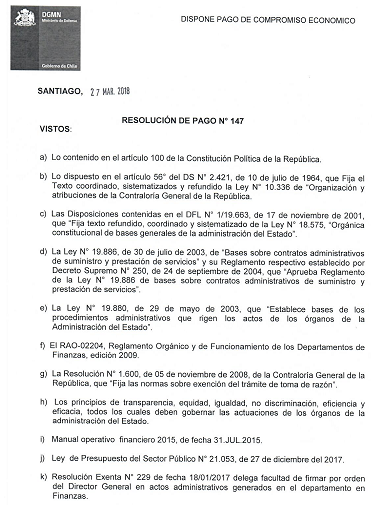 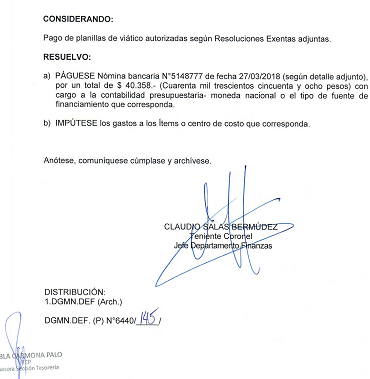 